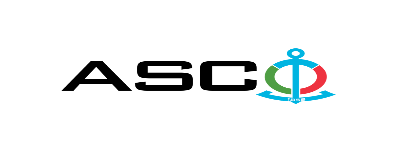 “AZƏRBAYCAN XƏZƏR DƏNİZ GƏMİÇİLİYİ” QAPALI SƏHMDAR CƏMİYYƏTİNİN№AM-044/2021 nömrəli 30.07.2021-ci il tarixində Qaynaq çubuqlarının satın alınması məqsədilə keçirdiyiAÇIQ MÜSABİQƏNİN QALİBİ HAQQINDA BİLDİRİŞ                                                              “AXDG” QSC-nin Satınalmalar KomitəsiSatınalma müqaviləsinin predmetiQaynaq çubuqlarının satın alınmasıQalib gəlmiş şirkətin (və ya fiziki şəxsin) adıXəzər Trade MMCMüqavilənin qiyməti351478.56 AZN Malların tədarük şərtləri (İncotresm-2010) və müddəti                                     DDP Bakıİş və ya xidmətlərin yerinə yetirilməsi müddətiil ərzində hissə-hissə